Прохождение программы по предмету «АЛГЕБРА» в период реализации обучения с использованием дистанционных технологий 6.05.2020 - 7.05.20209 классЗадания выполняются по желанию!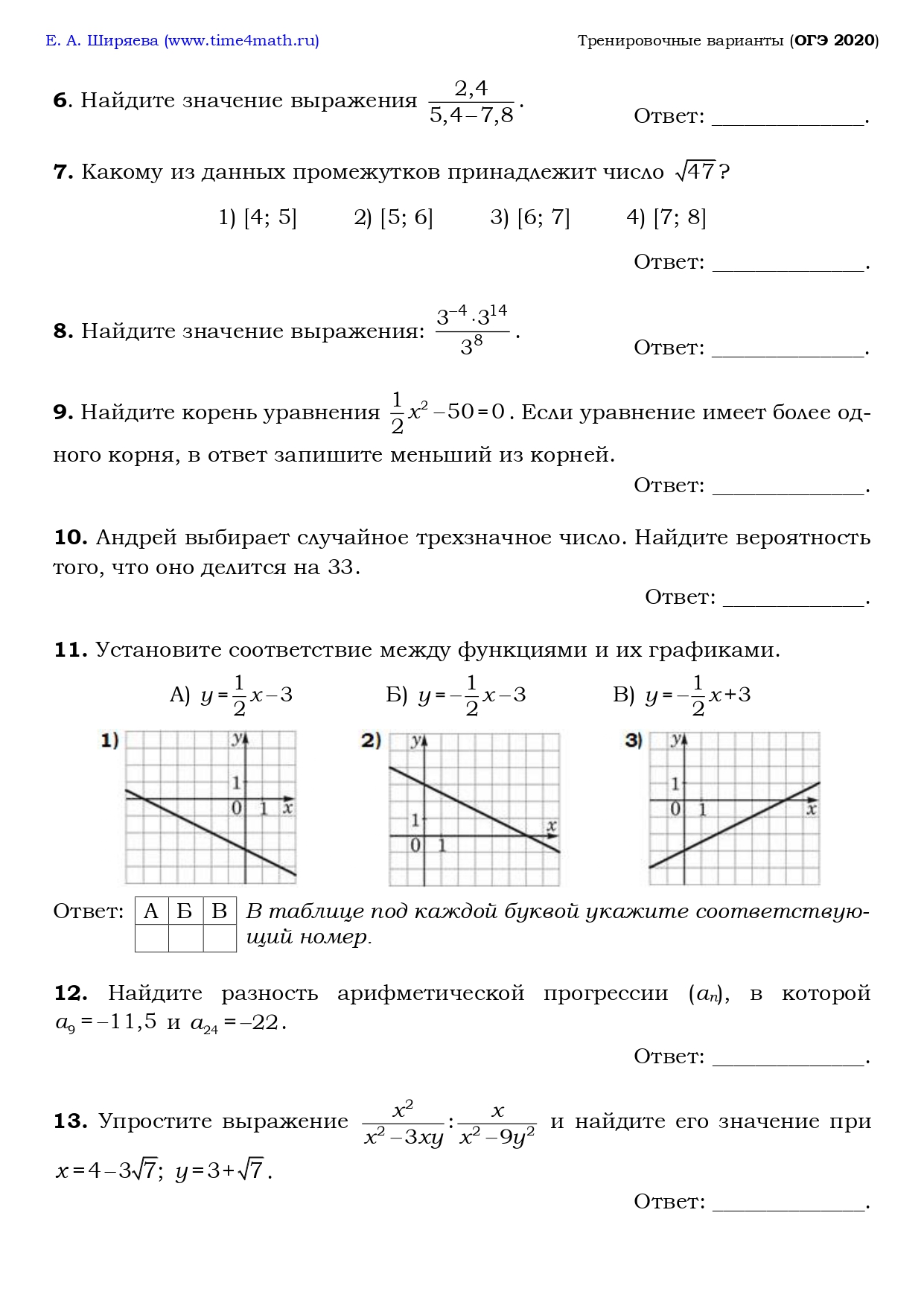 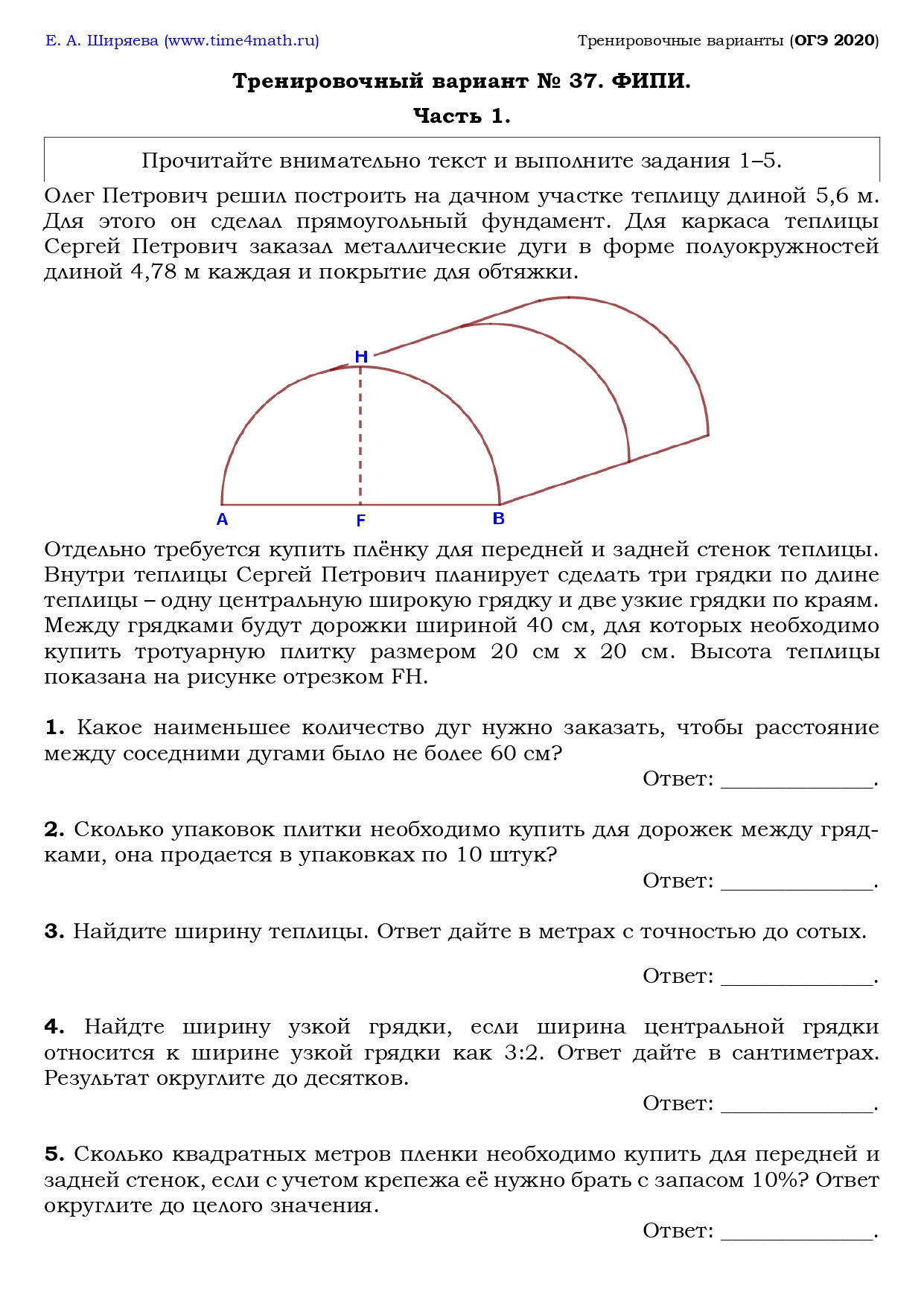 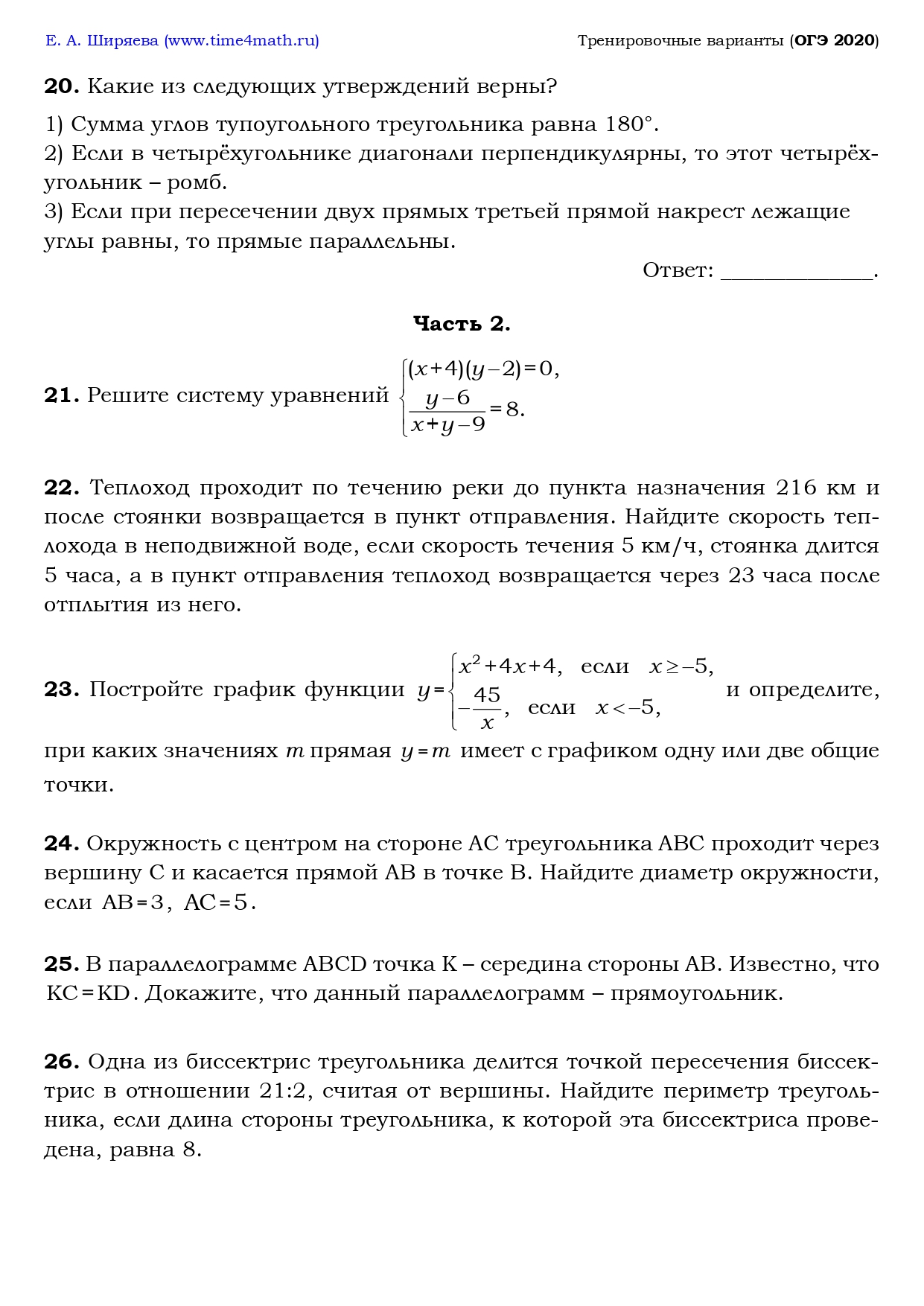 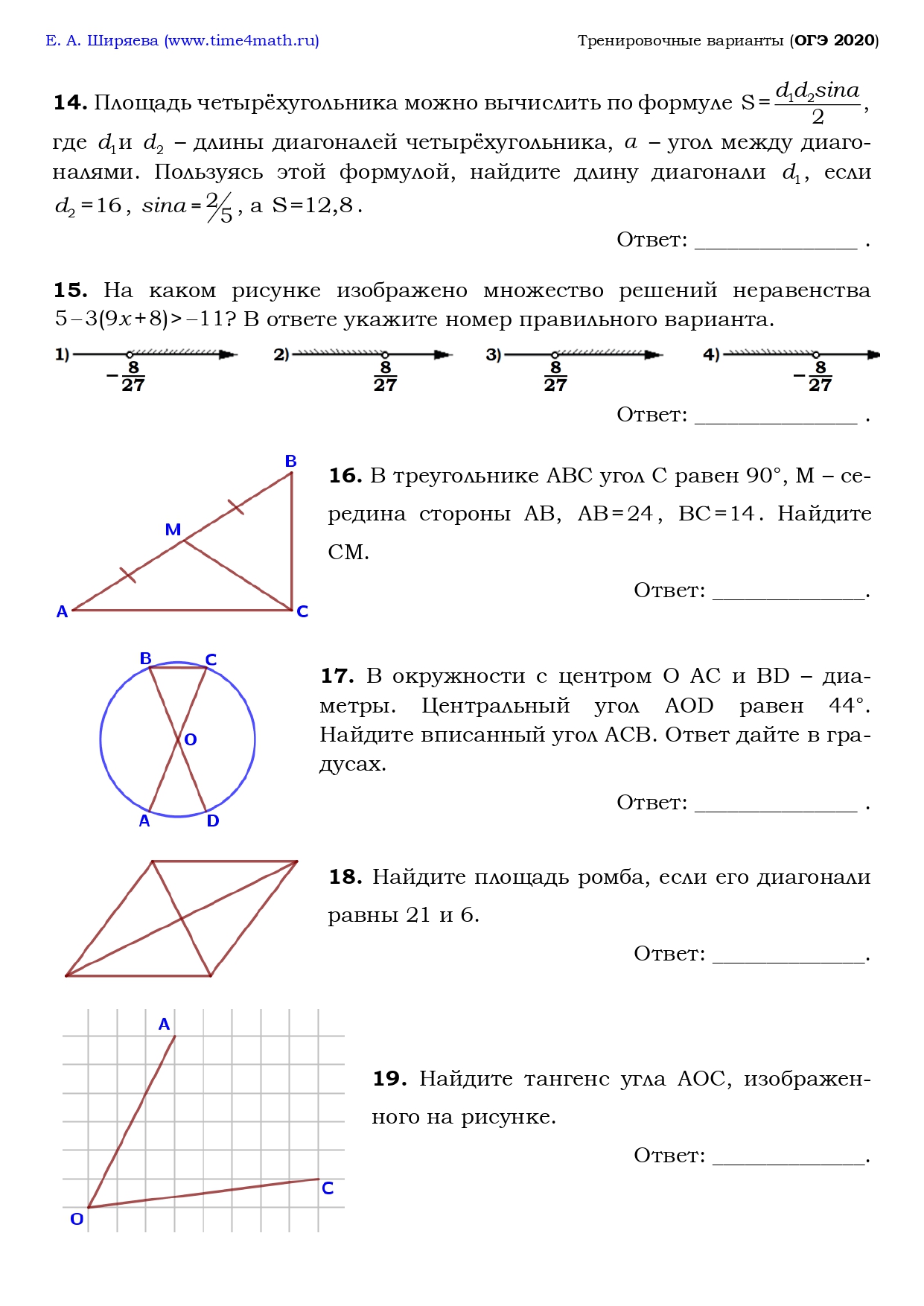 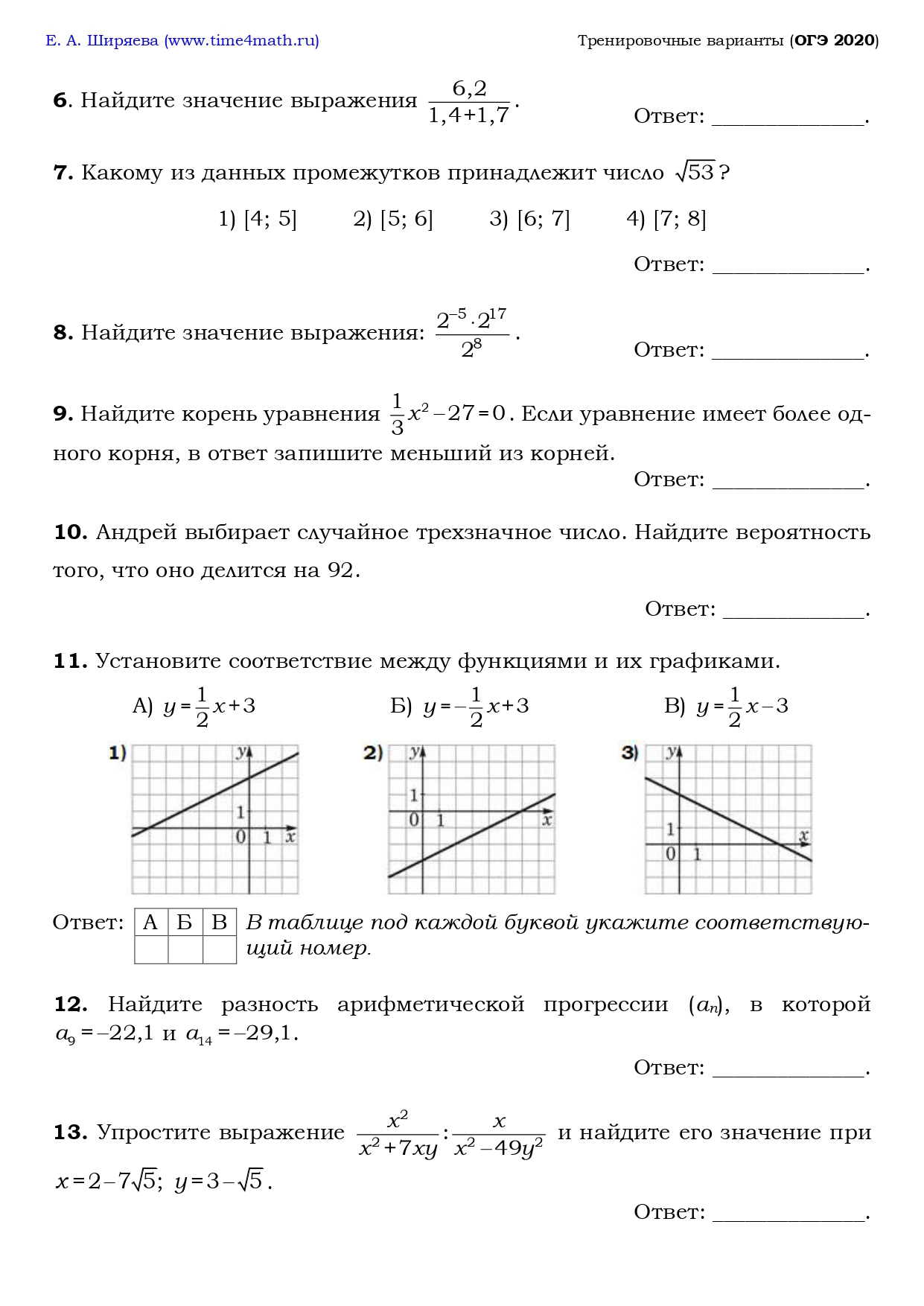 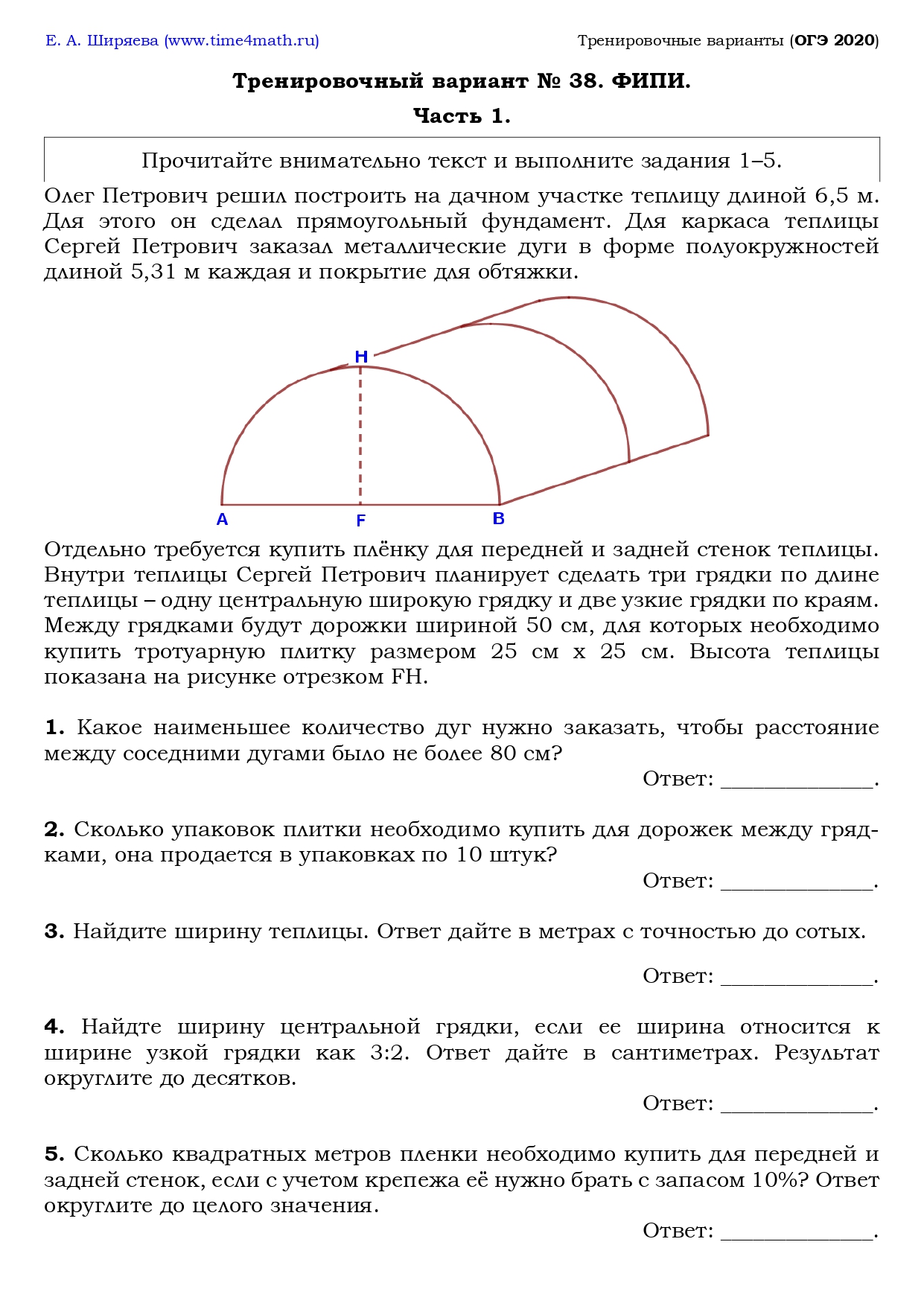 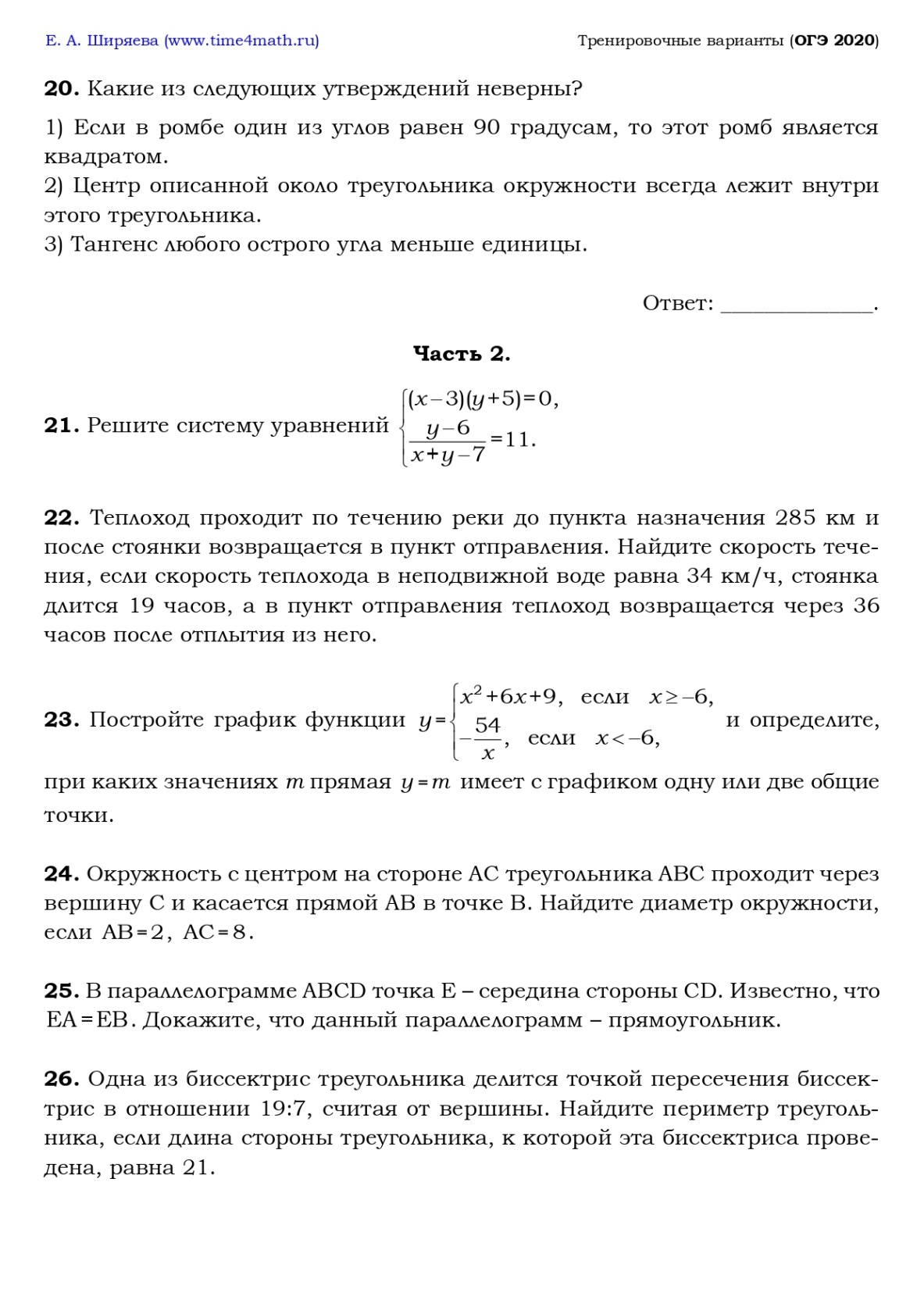 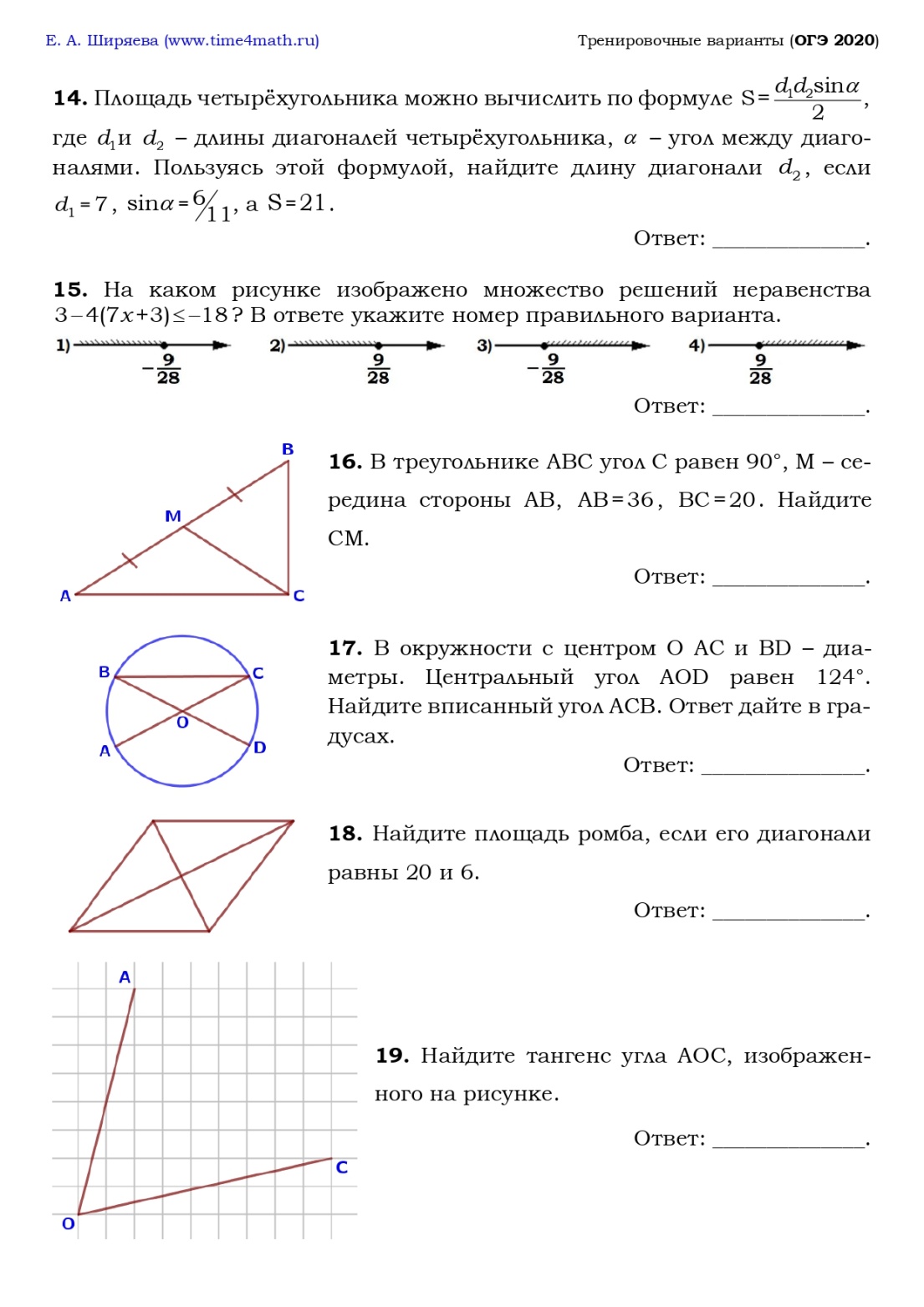 ДатаТемаРекомендации, заданиеФорма отчетаСрок сдачи работы6.05.2020Выполнение учебно-тренировочных заданий ОГЭЛист 2-3Выполняем в тетрадиФото выполненных заданий в тетради: 1. Вконтакте (личные сообщения)2. liana74-85@mail.ru8.05.2020Выполнение учебно-тренировочных заданий ОГЭЛист 4-5Выполняем в тетрадиФото выполненных заданий в тетради: 1. Вконтакте (личные сообщения)2. liana74-85@mail.ru